Marco europeo común de referencia para las lenguas (MECR): © Consejo de Europa Indicar el nombre(s) y apellido(s) Indicar el nombre(s) y apellido(s) Lengua materna Otros idiomasIndicar la/s lengua/s maternal/sIndicar otra(s) lengua(s)Indicar idiomaIndicar idiomaIndicar idiomaIndicar idiomaIndicar idiomaIndicar idiomaIndicar idiomaIndicar idiomaAutoevaluación de la capacidad lingüísticaAutoevaluación de la capacidad lingüísticaAutoevaluación de la capacidad lingüísticaAutoevaluación de la capacidad lingüísticaAutoevaluación de la capacidad lingüísticaAutoevaluación de la capacidad lingüísticaAutoevaluación de la capacidad lingüísticaAutoevaluación de la capacidad lingüísticaComprenderComprenderComprenderHablarHablarHablarEscribirEscribir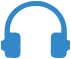 Comprensión auditiva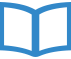 Comprensión de lecturaComprensión de lectura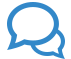 Interacción oral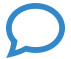 Expresión oral Expresión oral 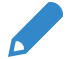 EscribirEscribirEspecificar el nivel (p.e. B1)Especificar el tipo de usuario (p.e. Usuario independiente)Especificar el nivel (p.e. B1)Especificar el tipo de usuario (p.e. Usuario independiente) Especificar el nivel (p.e. B1)Especificar el tipo de usuario (p.e. Usuario independiente) Especificar el nivel (p.e. B1)Especificar el tipo de usuario (p.e. Usuario independiente) Especificar el nivel (p.e. B1)Especificar el tipo de usuario (p.e. Usuario independiente) Especificar el nivel (p.e. B1)Especificar el tipo de usuario (p.e. Usuario independiente) Especificar el nivel (p.e. B1)Especificar el tipo de usuario (p.e. Usuario independiente) Especificar el nivel (p.e. B1)Especificar el tipo de usuario (p.e. Usuario independiente) Títulos o CertificadosTítulos o CertificadosTítulos o CertificadosTítulos o CertificadosTítulos o CertificadosTítulos o CertificadosTítulos o CertificadosTítulos o CertificadosTítuloTítuloOrganismo expedidorOrganismo expedidorOrganismo expedidor Fecha FechaNivel*Introducir la denominación del título o certificado Introducir la denominación del título o certificado Introducir el nombre del centro emisorIntroducir el nombre del centro emisorIntroducir el nombre del centro emisorIndicar la fecha de expediciónIndicar la fecha de expediciónEspecificar el nivel (p.e. B2)Experiencia lingüística e intercultural Experiencia lingüística e intercultural Experiencia lingüística e intercultural Experiencia lingüística e intercultural Experiencia lingüística e intercultural Experiencia lingüística e intercultural Experiencia lingüística e intercultural Experiencia lingüística e intercultural DescripciónDescripciónDescripciónDescripciónDescripciónDuraciónDuraciónDuraciónUso del idioma en los estudios o formación / Uso del idioma en el trabajo / Uso del idioma en estancias o viajes al extranjero / Mediación entre idiomas (suprimir cuando no proceda o introducir su propio texto): Introducir una descripción de la experiencia Uso del idioma en los estudios o formación / Uso del idioma en el trabajo / Uso del idioma en estancias o viajes al extranjero / Mediación entre idiomas (suprimir cuando no proceda o introducir su propio texto): Introducir una descripción de la experiencia Uso del idioma en los estudios o formación / Uso del idioma en el trabajo / Uso del idioma en estancias o viajes al extranjero / Mediación entre idiomas (suprimir cuando no proceda o introducir su propio texto): Introducir una descripción de la experiencia Uso del idioma en los estudios o formación / Uso del idioma en el trabajo / Uso del idioma en estancias o viajes al extranjero / Mediación entre idiomas (suprimir cuando no proceda o introducir su propio texto): Introducir una descripción de la experiencia Uso del idioma en los estudios o formación / Uso del idioma en el trabajo / Uso del idioma en estancias o viajes al extranjero / Mediación entre idiomas (suprimir cuando no proceda o introducir su propio texto): Introducir una descripción de la experiencia Indicar las fechas (desde - a)Indicar las fechas (desde - a)Indicar las fechas (desde - a)A1Usuario básicoA2Usuario básicoB1Usuario autónomoB2Usuario autónomoC1Usuario competenteC2Usuario competenteComprenderComprensión auditivaReconozco palabras y expresiones muy básicas que se usan habitualmente, relativas a mí mismo, a mi familia y a mi entorno inmediato cuando se habla despacio y con claridad.Comprendo frases y el vocabulario más habitual sobre temas de interés personal (información personal y familiar muy básica, compras, lugar de residencia, empleo).Comprendo las ideas principales cuando el discurso es claro y normal y se tratan asuntos cotidianos que tienen lugar en el trabajo, en la escuela, durante el tiempo de ocio, etc. Comprendo la idea principal de muchos programas de radio o televisión que tratan temas actuales o asuntos de interés personal o profesional, cuando la articulación es relativamente lenta y clara.Comprendo discursos y conferencias extensos e incluso sigo líneas argumentales complejas siempre que el tema sea relativamente conocido. Comprendo casi todas las noticias de la televisión y los programas sobre temas actuales.Comprendo discursos extensos incluso cuando no están estructurados con claridad y cuando las relaciones están sólo implícitas y no se señalan explícitamente. Comprendo sin mucho esfuerzo los programas de televisión y las películas.No tengo ninguna dificultad para comprender cualquier tipo de lengua hablada, tanto en conversaciones en vivo como en discursos retransmitidos, aunque se produzcan a una velocidad de hablante nativo, siempre que tenga tiempo para familiarizarme con el acento.ComprenderComprensión de lecturaComprendo palabras y nombres conocidos y frases muy sencillas, por ejemplo las que hay en letreros, carteles y catálogos.Soy capaz de leer textos muy breves y sencillos. Sé encontrar información específica y predecible en escritos sencillos y cotidianos como anuncios publicitarios, prospectos, menús y horarios y comprendo cartas personales breves y sencillas.Comprendo textos redactados en una lengua de uso habitual y cotidiano o relacionada con el trabajo. Comprendo la descripción de acontecimientos, sentimientos y deseos en cartas personales.Soy capaz de leer artículos e informes relativos a problemas contemporáneos en los que los autores adoptan posturas o puntos de vista concretos. Comprendo la prosa literaria contemporánea.Comprendo textos largos y complejos de carácter literario o basados en hechos, apreciando distinciones de estilo.Soy capaz de leer con facilidad prácticamente todas las formas de lengua escrita, incluyendo textos abstractos estructural o lingüísticamente complejos como, por ejemplo, manuales, artículos especializados y obras literarias.HablarInteracción oralPuedo participar en una conversación de forma sencilla siempre que la otra persona esté dispuesta a repetir lo que ha dicho o a decirlo con otras palabras y a una velocidad más lenta y me ayude a formular lo que intento decir. Planteo y contesto preguntas sencillas sobre temas de necesidad inmediata o asuntos muy habituales.Puedo comunicarme en tareas sencillas y habituales que requieren un intercambio simple y directo de información sobre actividades y asuntos cotidianos. Soy capaz de realizar intercambios sociales muy breves, aunque, por lo general, no puedo comprender lo suficiente como para mantener la conversación por mí mismo.Sé desenvolverme en casi todas las situaciones que se me presentan cuando viajo donde se habla esa lengua. Puedo participar espontáneamente en una conversación que trate temas cotidianos de interés personal o que sean pertinentes para la vida diaria (por ejemplo, familia, aficiones, trabajo, viajes y acontecimientos actuales).Puedo participar en una conversación con cierta fluidez y espontaneidad, lo que posibilita la comunicación normal con hablantes nativos. Puedo tomar parte activa en debates desarrollados en situaciones cotidianas explicando y defendiendo mis puntos de vista.Me expreso con fluidez y espontaneidad sin tener que buscar de forma muy evidente las expresiones adecuadas. Utilizo el lenguaje con flexibilidad y eficacia para fines sociales y profesionales.Tomo parte sin esfuerzo en cualquier conversación o debate y conozco bien modismos, frases hechas y expresiones coloquiales. Me expreso con fluidez y transmito matices sutiles de sentido con precisión. Si tengo un problema, sorteo la dificultad con tanta discreción que los demás apenas se dan cuenta.HablarExpresión oralUtilizo expresiones y frases sencillas para describir el lugar donde vivo y las personas que conozco.Utilizo una serie de expresiones y frases para describir con términos sencillos a mi familia y otras personas, mis condiciones de vida, mi origen educativo y mi trabajo actual o el último que tuve.Sé enlazar frases de forma sencilla con el fin de describir experiencias y hechos, mis sueños, esperanzas y ambiciones.Presento descripciones claras y detalladas de una amplia serie de temas relacionados con mi especialidad.Presento descripciones claras y detalladas sobre temas complejos que incluyen otros temas, desarrollando ideas concretas y terminando con una conclusión apropiada.Presento descripciones o argumentos de forma clara y fluida y con un estilo que es adecuado al contexto y con una estructura lógica y eficaz que ayuda al oyente a fijarse en las ideas importantes y a recordarlas.Escribir EscribirSoy capaz de escribir postales cortas y sencillas, por ejemplo para enviar felicitaciones. Sé rellenar formularios con datos personales, por ejemplo mi nombre, mi nacionalidad y mi dirección en el formulario del registro de un hotel.Soy capaz de escribir notas y mensajes breves y sencillos relativos a mis necesidades inmediatas. Puedo escribir cartas personales muy sencillas, por ejemplo agradeciendo algo a alguien.Soy capaz de escribir textos sencillos y bien enlazados sobre temas que me son conocidos o de interés personal. Puedo escribir cartas personales que describen experiencias e impresiones.Soy capaz de escribir textos claros y detallados sobre una amplia serie de temas relacionados con mis intereses. Puedo escribir redacciones o informes transmitiendo información o proponiendo motivos que apoyen o refuten un punto de vista concreto. Sé escribir cartas que destacan la importancia que le doy a determinados hechos y experiencias.Soy capaz de expresarme en textos claros y bien estructurados exponiendo puntos de vista con cierta extensión. Puedo escribir sobre temas complejos en cartas, redacciones o informes resaltando lo que considero que son aspectos importantes. Selecciono el estilo apropiado para los lectores a los que van dirigidos mis escritos.Soy capaz de escribir textos claros y fluidos en un estilo apropiado. Puedo escribir cartas, informes o artículos complejos que presentan argumentos con una estructura lógica y eficaz que ayuda al oyente a fijarse en las ideas importantes y a recordarlas. Escribo resúmenes y reseñas de obras profesionales o literarias.